Уточнить информацию о задолженности и погасить ее 
помогут сервисы и мобильное приложение ФНС РоссииМежрайонная ИФНС России № 2 по Республике Башкортостан рекомендует гражданам, имеющим задолженность по имущественным налогам и страховым взносам, не откладывать их уплату.Уточнить информацию о наличии (отсутствии) задолженности можно любым удобным способом:- с помощью Интернет-сервиса "Личный кабинет для физических лиц" сайта ФНС России;- на портале государственных услуг;- в любом офисе РГАУ МФЦ или в налоговом.Оплатить имеющуюся задолженность можно:- с помощью электронных сервисов ФНС России "Личный кабинет для физических лиц" и "Уплата налогов и пошлин";- через платежные терминалы, банки и в отделениях "Почты России".Также быстро и удобно погасить задолженность по налогам в режиме онлайн можно с помощью мобильной версии Личного кабинета "Налоги ФЛ". Данный инструмент доступен для скачивания в магазинах AppStorе и GooglePlaу.Напоминаем, что взыскание задолженности в судебном порядке влечет за собой дополнительные финансовые потери для налогоплательщиков, связанные с необходимостью уплаты госпошлины и исполнительского сбора.  Межрайонная ИФНС России №2 по РБ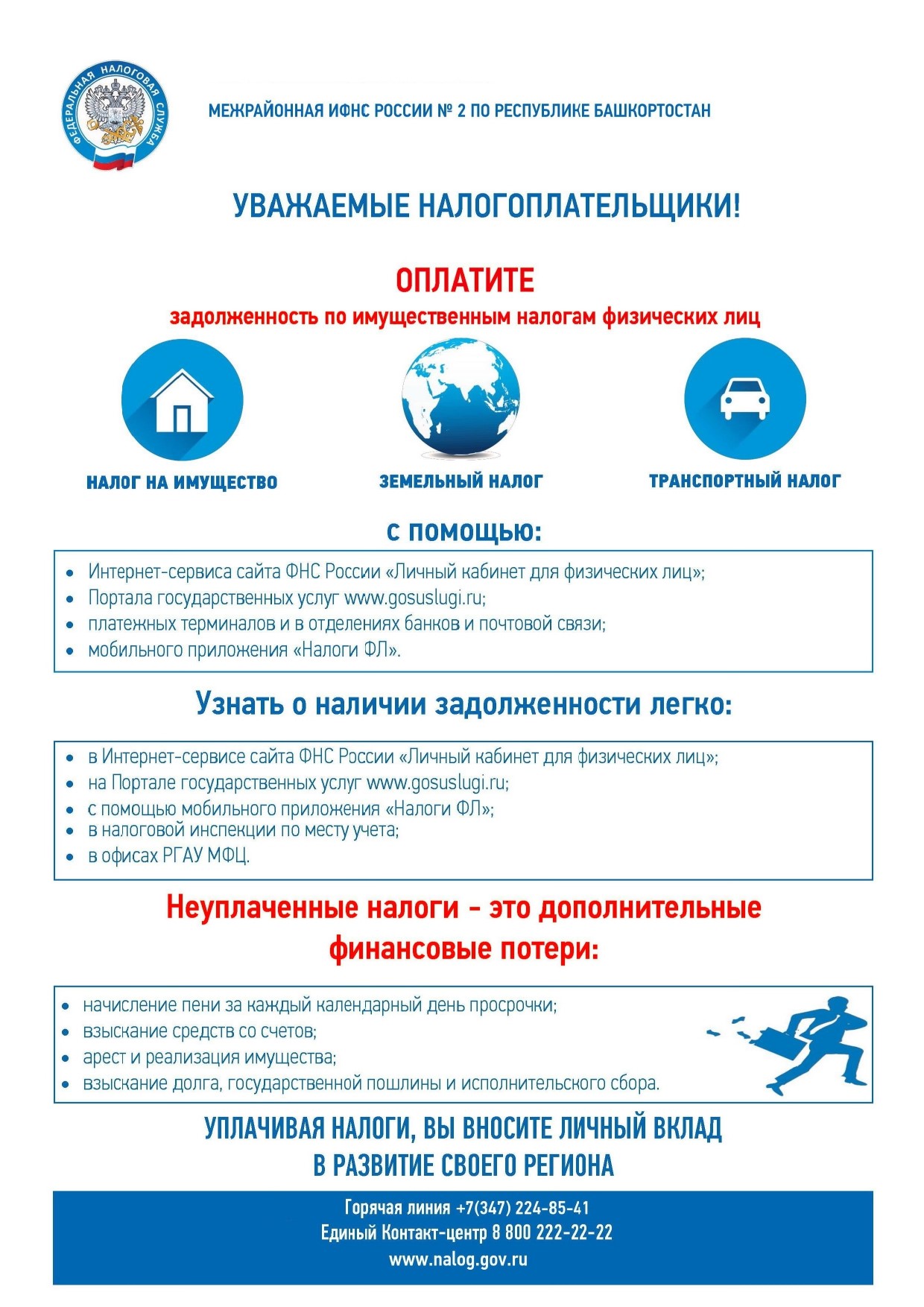 